MÉRITE SPORTIF DE L’ESTRIE | 42e ÉDITION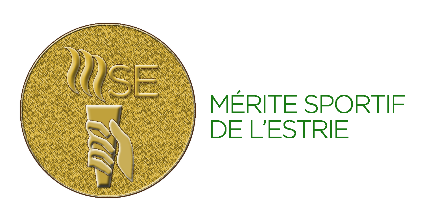 ENTRAÎNEUR DE NIVEAU PROVINCIALDESCRIPTIONPersonne reconnue pour sa compétence et ses interventions dans l'entraînement et dont les athlètes ont atteint le niveau régional et/ou provincial dans un sport individuel ou collectif.CRITÈRES D'ADMISSIBILITÉEntraineur actif au sein d'un club sportif de la région Estrie - 05 ou ayant un lieu de résidence permanent dans la région Estrie–05;Les performances doivent avoir été réalisées entre le 1er novembre 2021 et le 31 octobre 2022.IDENTIFICATIONSTATUT SPORTIFPERFORMANCES SPORTIVESPERFECTIONNEMENTIMPLICATION / DÉVELOPPEMENTAUTRES INFORMATIONS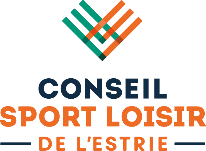 SPORT NomPrénomAdresseVilleCode postalTéléphone(R)      (B)      (B)      (B)      (B)      (B)      CourrielDate de naissanceNom du club Nom du réseau de compétitionCatégorie(s) des athlètes encadrésCatégorie(s) des athlètes encadrésType d’épreuves entraînéesCertification actuelle / PNCE ou autreNombre d’athlètes encadrés par cet entraîneur en 2021-2022Nombre d’athlètes encadrés par cet entraîneur en 2021-2022Nombre d’athlètes encadrés par cet entraîneur en 2021-2022Nombre d’athlètes encadrés par cet entraîneur en 2021-2022Nombre d’athlètes encadrés par cet entraîneur en 2021-2022Nombre d’athlètes encadrés par cet entraîneur en 2021-2022Nombre d’athlètes encadrés par cet entraîneur en 2021-2022Parmi eux, nombre d’athlètes en 2021-2022 :Parmi eux, nombre d’athlètes en 2021-2022 :Parmi eux, nombre d’athlètes en 2021-2022 :Parmi eux, nombre d’athlètes en 2021-2022 :Parmi eux, nombre d’athlètes en 2021-2022 :Parmi eux, nombre d’athlètes en 2021-2022 :Parmi eux, nombre d’athlètes en 2021-2022 :Parmi eux, nombre d’athlètes en 2021-2022 :Parmi eux, nombre d’athlètes en 2021-2022 :Parmi eux, nombre d’athlètes en 2021-2022 :Parmi eux, nombre d’athlètes en 2021-2022 :Brevetés Sport Canada  SR1 / SR2       SR1 / SR2       SR1 / SR2       SR / C1      SR / C1      D      D      Autres :      Autres :      Autres :      Identifiés par le gouvernement du Québec au niveau Identifiés par le gouvernement du Québec au niveau Identifiés par le gouvernement du Québec au niveau Identifiés par le gouvernement du Québec au niveau Identifiés par le gouvernement du Québec au niveau Excellence      Excellence      Excellence      Élite      Élite      Relève      Membres de l’Équipe du Canada? Membres de l’Équipe du Canada? Membres de l’Équipe du Québec?Membres de l’Équipe du Québec?Membres de l’Équipe du Québec?Membres de l’Équipe du Québec?Membres de l’Équipe du Québec?Membres de l’Équipe du Québec?Parmi eux, nombre d’athlètes en 2021-2022 :Parmi eux, nombre d’athlètes en 2021-2022 :Parmi eux, nombre d’athlètes en 2021-2022 :Parmi eux, nombre d’athlètes en 2021-2022 :Parmi eux, nombre d’athlètes en 2021-2022 :Parmi eux, nombre d’athlètes en 2021-2022 :Parmi eux, nombre d’athlètes en 2021-2022 :Parmi eux, nombre d’athlètes en 2021-2022 :Parmi eux, nombre d’athlètes en 2021-2022 :Parmi eux, nombre d’athlètes en 2021-2022 :Parmi eux, nombre d’athlètes en 2021-2022 :Présents au Championnat québécois        Présents au Championnat québécois        Présents au Championnat québécois        Présents au Championnat québécois        Présents au Championnat québécois        Présents au Championnat québécois        Présents au Championnat québécois        Présents au Championnat canadien :       Présents au Championnat canadien :       Présents au Championnat canadien :       Présents au Championnat canadien :       Décrire le palmarès des deux meilleurs athlètes entraînés par cette personne. Indiquez pour chacun : son niveau de compétition, ses résultats obtenus, ses principaux adversaires lors des performances (palmarès et résultats).Décrire le palmarès des deux meilleurs athlètes entraînés par cette personne. Indiquez pour chacun : son niveau de compétition, ses résultats obtenus, ses principaux adversaires lors des performances (palmarès et résultats).Décrire le palmarès des deux meilleurs athlètes entraînés par cette personne. Indiquez pour chacun : son niveau de compétition, ses résultats obtenus, ses principaux adversaires lors des performances (palmarès et résultats).Décrire le palmarès des deux meilleurs athlètes entraînés par cette personne. Indiquez pour chacun : son niveau de compétition, ses résultats obtenus, ses principaux adversaires lors des performances (palmarès et résultats).Décrire le palmarès des deux meilleurs athlètes entraînés par cette personne. Indiquez pour chacun : son niveau de compétition, ses résultats obtenus, ses principaux adversaires lors des performances (palmarès et résultats).Décrire le palmarès des deux meilleurs athlètes entraînés par cette personne. Indiquez pour chacun : son niveau de compétition, ses résultats obtenus, ses principaux adversaires lors des performances (palmarès et résultats).Athlète 1Athlète 1Athlète 1Athlète 1Athlète 1Athlète 1NomPrénom  ÉpreuveCatégorie  Entraîneur de cet athlète depuis quelle année?Entraîneur de cet athlète depuis quelle année?Entraîneur de cet athlète depuis quelle année?Palmarès / résultats Palmarès / résultats Athlète 2Athlète 2Athlète 2Athlète 2Athlète 2Athlète 2NomPrénom  ÉpreuveCatégorie  Entraîneur de cet athlète depuis quelle année?Entraîneur de cet athlète depuis quelle année?Entraîneur de cet athlète depuis quelle année?Palmarès / résultats Palmarès / résultats Au cours des 2 dernières années, l'entraîneur a-t-il suivi des activités de formation afin d'améliorer ou recycler ses connaissances par rapport à l'entraînement : stages de perfectionnement, stage avec l’équipe du Québec ou l’équipe du Canada, stage avec un entraîneur de haut niveau, cliniques spécifiques sur la nutrition, la psychologie sportive, la préparation physique, colloque de formation, etc.?Au cours des 2 dernières années, l'entraîneur a-t-il suivi des activités de formation afin d'améliorer ou recycler ses connaissances par rapport à l'entraînement : stages de perfectionnement, stage avec l’équipe du Québec ou l’équipe du Canada, stage avec un entraîneur de haut niveau, cliniques spécifiques sur la nutrition, la psychologie sportive, la préparation physique, colloque de formation, etc.?Au cours des 2 dernières années, l'entraîneur a-t-il suivi des activités de formation afin d'améliorer ou recycler ses connaissances par rapport à l'entraînement : stages de perfectionnement, stage avec l’équipe du Québec ou l’équipe du Canada, stage avec un entraîneur de haut niveau, cliniques spécifiques sur la nutrition, la psychologie sportive, la préparation physique, colloque de formation, etc.?Au cours des 2 dernières années, l'entraîneur a-t-il suivi des activités de formation afin d'améliorer ou recycler ses connaissances par rapport à l'entraînement : stages de perfectionnement, stage avec l’équipe du Québec ou l’équipe du Canada, stage avec un entraîneur de haut niveau, cliniques spécifiques sur la nutrition, la psychologie sportive, la préparation physique, colloque de formation, etc.?Au cours des 2 dernières années, l'entraîneur a-t-il suivi des activités de formation afin d'améliorer ou recycler ses connaissances par rapport à l'entraînement : stages de perfectionnement, stage avec l’équipe du Québec ou l’équipe du Canada, stage avec un entraîneur de haut niveau, cliniques spécifiques sur la nutrition, la psychologie sportive, la préparation physique, colloque de formation, etc.?Au cours des 2 dernières années, l'entraîneur a-t-il suivi des activités de formation afin d'améliorer ou recycler ses connaissances par rapport à l'entraînement : stages de perfectionnement, stage avec l’équipe du Québec ou l’équipe du Canada, stage avec un entraîneur de haut niveau, cliniques spécifiques sur la nutrition, la psychologie sportive, la préparation physique, colloque de formation, etc.?Oui Non Si oui, remplir le tableauSi oui, remplir le tableauSi oui, remplir le tableauSi oui, remplir le tableauNom de l’activitéNom de l’activitéNom de l’activitéDateDuréeLieuAu cours des 2 dernières années, cet entraîneur a-t-il dispensé des stages de formation ou des cliniques spécifiques à son sport en Estrie ou à l'extérieur de la région?Au cours des 2 dernières années, cet entraîneur a-t-il dispensé des stages de formation ou des cliniques spécifiques à son sport en Estrie ou à l'extérieur de la région?Au cours des 2 dernières années, cet entraîneur a-t-il dispensé des stages de formation ou des cliniques spécifiques à son sport en Estrie ou à l'extérieur de la région?Au cours des 2 dernières années, cet entraîneur a-t-il dispensé des stages de formation ou des cliniques spécifiques à son sport en Estrie ou à l'extérieur de la région?Au cours des 2 dernières années, cet entraîneur a-t-il dispensé des stages de formation ou des cliniques spécifiques à son sport en Estrie ou à l'extérieur de la région?Au cours des 2 dernières années, cet entraîneur a-t-il dispensé des stages de formation ou des cliniques spécifiques à son sport en Estrie ou à l'extérieur de la région?Au cours des 2 dernières années, cet entraîneur a-t-il dispensé des stages de formation ou des cliniques spécifiques à son sport en Estrie ou à l'extérieur de la région?Oui Non Si oui, décrivez les 3 plus importantes Si oui, décrivez les 3 plus importantes Si oui, décrivez les 3 plus importantes Si oui, décrivez les 3 plus importantes Si oui, décrivez les 3 plus importantes Type d'activités dispenséesType d'activités dispenséesType d'activités dispenséesFonctionLieuMoisNb Part.Au cours des 2 dernières années, y a-t-il d'autres moyens tangibles (ateliers, entraînements spéciaux, outils de travail, tutorat, etc.) développés par cet entraîneur qui lui ont permis de faire profiter de son expérience et de ses compétences à d'autres entraîneurs en Estrie?Au cours des 2 dernières années, y a-t-il d'autres moyens tangibles (ateliers, entraînements spéciaux, outils de travail, tutorat, etc.) développés par cet entraîneur qui lui ont permis de faire profiter de son expérience et de ses compétences à d'autres entraîneurs en Estrie?Au cours des 2 dernières années, y a-t-il d'autres moyens tangibles (ateliers, entraînements spéciaux, outils de travail, tutorat, etc.) développés par cet entraîneur qui lui ont permis de faire profiter de son expérience et de ses compétences à d'autres entraîneurs en Estrie?Oui Non Si oui, décrireMoyens utilisésMoyens utilisésMoyens utilisésL'entraîneur occupe-t-il d'autres fonctions?L'entraîneur occupe-t-il d'autres fonctions?L'entraîneur occupe-t-il d'autres fonctions?L'entraîneur occupe-t-il d'autres fonctions?Oui Non Si oui, décrireSi oui, décrireFonctionFonctionFonctionTemps approximatif / année Y a-t-il d’autres faits dignes de mention (prix, honneurs sportifs, exploits particuliers, etc.) réalisés par l’entraineur?COMPLÉTÉ PAR :COMPLÉTÉ PAR :COMPLÉTÉ PAR :NomTéléphone(R)      (B)      Courriel